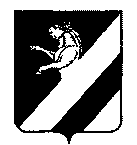 КРАСНОЯРСКИЙ КРАЙАЧИНСКИЙ РАЙОНАДМИНИСТРАЦИЯ  ТАРУТИНСКОГО  СЕЛЬСОВЕТАПОСТАНОВЛЕНИЕ14. 02. 2020                  п.Тарутино                      №  07-П  Об определении видов обязательных работ и перечня организаций, в которых лица, которым назначено административное наказание в виде обязательных работ, отбывают обязательные работы.В соответствии со статьей 14 Федерального закона от 06.10.2003 № 131-ФЗ «Об общих принципах организации местного самоуправления в Российской Федерации», ст. 32.13. Кодекса Российской Федерации об административных правонарушениях, руководствуясь ст.30 Устава Тарутинского  сельсовета, ПОСТАНОВЛЯЮ:1. Определить следующие виды обязательных работ для лиц, которым назначено административное наказание в виде обязательных работ:- очистка территории от мусора, озеленение, земляные работы, работы по ремонту дорог и других объектов внешнего благоустройства (парки, скверы, сады, памятники);- уборка придомовых территорий, чердачных, подвальных помещений, уборка подъездов;- уборка ж/д путей и прилегающих территорий, санитарная очистка территорий железнодорожного транспорта и контейнерных площадок от мусора и ТБО;- погрузочно-разгрузочные работы;- уход за больными (санитар), оказание соц. помощи ветеранам, инвалидам (заготовка дров, разгрузка угля и т.п.);- уборка пассажирского транспорта;- иной неквалифицированный труд (мелкий ремонт малых архитектурных форм детских площадок, побелка бордюрного камня, скашивание травы, мойка фасадов зданий и окон с внешней стороны первых этажей зданий, косметический ремонт зданий, помещений, работы по пожарной безопасности.           2.  Утвердить следующий перечень организаций для отбывания обязательных работ должниками, проживающими на территории  Тарутинского  сельсовета Ачинского района:- администрация  Тарутинского  сельсовета;- спортивные учреждения, учреждения культуры;- АО "Чулым-уголь" - организации ж/д транспорта, транспортные организации, иные организации и предприятия. - управляющая организация  ООО  "ЖЭК" ,-  ресурсоснабжающая  организация ООО "КТС"3. Считать утратившим силу  Постановление №30-П от 03.04.2019г. "Об утверждении перечня учреждений и организаций, определенных отбывания и наказания осужденных исправительным работам на территории Тарутинского сельсовета".         4. Контроль за исполнением настоящего постановления оставляю за собой.        5. Постановление  вступает в силу в день, следующего за днем его официального опубликования в  информационном листе «Сельские вести»,  подлежит размещению на официальном сайте Тарутинского сельсовета - http://tarutino.bdu.su/ .Глава  Тарутинского сельсовета                                                       В.А. Потехин       Рутковская Наталья Николаевна                    8(39151) 90-2-53